USE THIS WORKSHEET BY PRINTING IT OR BY TYPING INTO THE GREY BOXES. CLICK INSIDE A CHECK BOX TO INSERT AN “X”. WRITE A THEME FOR IMPROVEMENT                                                                               DEVELOP A GLOBAL AIM STATEMENTCreate an aim statement that will help keep your focus clear and your work productive.We aim to improve:In: The process begins with: The process ends with: By working on the process, we expect: It is important to work on this now, because: CREATE A FLOWCHARTDEVELOP A SPECIFIC AIM STATEMENTWe will: 	 improve		 increase			 decreaseThe: 		 quality		 number/amount	 percentage 		 otherBy: orFrom: To/By: By:Example: We will decrease waiting time from 30 minutes to 20 minutes by June 1, 2020.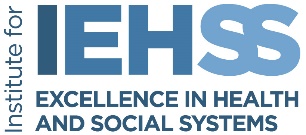 